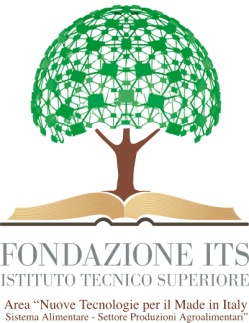 DICHIARAZIONE DI DISPONIBILITà  resa ai sensi e per gli effetti del D.P.R. 445/2000Gent.mo Prof. Vito Nicola SavinoPresidente della Fondazione ITSIstituto Tecnico Superiore Area “Nuove Tecnologie per il Made in Italy  - Sistema Alimentare – Settore Produzioni Agroalimentari”S.C. 138 C.da Marangi n. 26 70010 Locorotondo (BA) 
Il/la sottoscritto/a ________________________________________nato/a a ____________________________  il ____________ Codice fiscale ___________________________ residente a _________________________ Via ________________________________________ n° ________ CAP __________ Recapito telefonico fisso _____________________ Recapito telefonico mobile ______________________ indirizzo e-mail ___________________________________________ in riferimento all’Avviso per l’acquisizione di disponibilità pubblicato il 14 settembre 2015DICHIARA la propria disponibilità ad assumere l’incarico di componente della Commissione per  la selezione degli allievi del Corso ITS V Ciclo “Tecnico Superiore in Marketing e Comunicazione dei prodotti Vino e Olio”.Altresì, dichiara di:essere cittadino italiano godere dei diritti civili e penalinon avere riportato condanne penalinon avere procedimenti penali pendentinon avere mai subito i provvedimenti di licenziamento o destituzione da impieghi e servizi per proprio dolo o per propria colpapossedere l'idoneità fisica per la prestazione;avere il seguente Titolo di Studio ______________________________________________avere esperienza professionale almeno triennale nella selezione e valutazione del personale; avere esperienze professionali pregresse di selezione candidati nell’ambito di percorsi formativi professionalizzanti (Corsi ITS, Master, Corsi IFTS, ecc)	 	|__|SI  	|__|NOAllego alla presente domanda:curriculum vitae in formato europeo debitamente sottoscritto;copia fotostatica del codice fiscale;copia fotostatica di un documento di identità in corso di validità.Consapevole delle sanzioni penali, nel caso di dichiarazioni non veritiere, di formazione o uso di atti falsi, richiamate dall’art. 76 del D.P.R. 445/2000, dichiaro che quanto sopra corrisponde a verità.Luogo e data __________________________FIRMA ________________________________ Autorizzo la Fondazione ITS – Istituto Tecnico Superiore Area “Nuove Tecnologie per il Made in Italy Sistema Alimentare – Settore Produzioni Agroalimentari” al trattamento dei dati ai sensi del D. Lgs n. 196 del 30/06/03 “Codice in materia di protezione dei dati personali”. Luogo e data _________________________FIRMA ________________________________